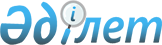 О мерах по реализации Указа Президента Республики Казахстан от 27 сентября 2010 года № 1072Постановление Правительства Республики Казахстан от 29 октября 2010 года № 1136

      В целях реализации Указа Президента Республики Казахстан от 27 сентября 2010 года № 1072 "О мерах по оптимизации штатной численности органов, содержащихся за счет государственного бюджета и сметы (бюджета) Национального Банка Республики Казахстан" Правительство Республики Казахстан ПОСТАНОВЛЯЕТ:



      1. Утвердить прилагаемые изменения, которые вносятся в некоторые решения Правительства Республики Казахстан.



      2. Центральным и местным исполнительным органам Республики Казахстан до 15 января 2011 года проинформировать Министерство экономического развития и торговли Республики Казахстан о принятых мерах по реализации Указа Президента Республики Казахстан от 27 сентября 2010 года № 1072 "О мерах по оптимизации штатной численности органов, содержащихся за счет государственного бюджета и сметы (бюджета) Национального Банка Республики Казахстан" и пункта 1 настоящего постановления.



      3. Акимам областей, городов Астаны и Алматы провести функциональный анализ государственных учреждений, финансируемых из местных бюджетов, и по результатам проведенного анализа провести их оптимизацию с последующим представлением информации о проведенной работе в Министерство экономического развития и торговли Республики Казахстан до 1 мая 2011 года.



      4. Министерству экономического развития и торговли Республики Казахстан:



      до 1 апреля 2011 года провести функциональный анализ государственных учреждений, подведомственных центральным исполнительным органам, за исключением государственных учреждений, лимиты штатной численности которых сокращены в соответствии с пунктом 1 настоящего постановления, и внести предложения в Правительство Республики Казахстан по их оптимизации;



      провести анализ и обеспечить предоставление в Правительство Республики Казахстан информации об исполнении пункта 2 настоящего постановления к 15 февраля 2011 года, пункта 3 настоящего постановления к 10 июля 2011 года.



      5. Настоящее постановление вводится в действие со дня подписания, за исключением пункта 1, который вводится в действие с 1 ноября 2010 года.      Премьер-Министр

      Республики Казахстан                       К. Масимов

Утверждены          

постановлением Правительства 

Республики Казахстан     

от 29 октября 2010 года № 1136 

Изменения, которые вносятся в некоторые решения

Правительства Республики Казахстан

      1. В постановлении Правительства Республики Казахстан от 29 октября 1998 года № 1108 "О штатной численности аппарата Центральной избирательной комиссии Республики Казахстан":



      в пункте 1 цифры "44" заменить цифрами "37".



      2. В постановлении Правительства Республики Казахстан от 9 марта 2000 года № 368 "Вопросы Министерства обороны Республики Казахстан" (САПП Республики Казахстан, 2000 г., № 15, ст. 142):



      в подпункте 2) пункта 1 цифры "575" заменить цифрами "489".



      3. В постановлении Правительства Республики Казахстан от 11 сентября 2002 года № 993 "Вопросы Канцелярии Премьер-Министра Республики Казахстан" (САПП Республики Казахстан, 2002 г., № 29, ст. 327):



      в пункте 3 цифры "636" заменить цифрами "590".



      4. В постановлении Правительства Республики Казахстан от 15 декабря 2004 года № 1324 "О некоторых вопросах утверждения лимитов штатной численности местных исполнительных органов" (САПП Республики Казахстан, 2004 г., № 49, ст. 627):



      в приложении 1 к указанному постановлению:



      в графе 2 "Всего, штатная численность (ед.)":



      в строке "Акмолинская" цифры "3498" заменить цифрами "2973";



      в строке "Актюбинская" цифры "2562" заменить цифрами "2178";



      в строке "Алматинская" цифры "3978" заменить цифрами "3381";



      в строке "Атырауская" цифры "1628" заменить цифрами "1384";



      в строке "Восточно-Казахстанская" цифры "4099" заменить цифрами "3484";



      в строке "Жамбылская" цифры "2693" заменить цифрами "2289";



      в строке "Западно-Казахстанская" цифры "2408" заменить цифрами "2047";



      в строке "Карагандинская" цифры "3529" заменить цифрами "3000";



      в строке "Костанайская" цифры "3693" заменить цифрами "3139";



      в строке "Кызылординская" цифры "1902" заменить цифрами "1617";



      в строке "Мангистауская" цифры "1207" заменить цифрами "1026";



      в строке "Павлодарская" цифры "2985" заменить цифрами "2537";



      в строке "Северо-Казахстанская" цифры "2878" заменить цифрами "2446";



      в строке "Южно-Казахстанская" цифры "4133" заменить цифрами "3513";



      в строке "г. Алматы" цифры "1329" заменить цифрами "1196";



      в строке "г. Астана" цифры "936" заменить цифрами "796";



      в строке "Итого:" цифры "43458" заменить цифрами "37006".



      5. В постановлении Правительства Республики Казахстан от 15 апреля 2008 года № 339 "Об утверждении лимитов штатной численности министерств и иных центральных исполнительных органов с учетом численности их территориальных органов и подведомственных им государственных учреждений":



      в лимитах штатной численности министерств и иных, центральных исполнительных органов, с учетом численности их территориальных органов и подведомственных им государственных учреждений, утвержденных указанным постановлением:



      в графе 3:



      строки, порядковый номер 1, цифры "1377" заменить цифрами "1344";



      строку, порядковый номер 2, изложить в следующей редакции:

"                                                                 ";



      в графе 3:



      строки, порядковый номер 3



      цифры "23507" заменить цифрами "22513";



      цифры "18149**" заменить цифрами "17779**";



      цифры "18133**" заменить цифрами "17766**";



      цифры "19562" заменить цифрами "19160";



      цифры "56" заменить цифрами "48";



      цифры "540" заменить цифрами "459";



      цифры "120" заменить цифрами "102";



      цифры "105" заменить цифрами "89";



      цифры "32" заменить цифрами "27";



      цифры "40" заменить цифрами "34";



      цифры "32" заменить цифрами "27";



      цифры "32" заменить цифрами "27";



      цифры "32" заменить цифрами "27";



      цифры "25" заменить цифрами "21";



      цифры "24" заменить цифрами "20";



      цифры "285" заменить цифрами "242";



      цифры "410" заменить цифрами "349";



      цифры "1072" заменить цифрами "911";



      строки, порядковый номер 4, цифры "445" заменить цифрами "378";



      строки, порядковый номер 5, цифры "1052" заменить цифрами 

"997";



      строки, порядковый номер 6, цифры "12626" заменить цифрами  "11537";



      строки, порядковый номер 7, цифры "1496" заменить цифрами  "1272";



      строки, порядковый номер 8, цифры "1532" заменить цифрами  "1322";



      строки, порядковый номер 9, цифры "22950" заменить цифрами  "20406";



      строки, порядковый номер 10, цифры "359" заменить цифрами  "306";



      строки, порядковый номер 11:



      цифры "24743" заменить цифрами "23600";



      цифры "17753" заменить цифрами "17659";



      цифры "218" заменить цифрами "185";



      цифры "300" заменить цифрами "255";



      цифры "41" заменить цифрами "35";



      цифры "64" заменить цифрами "54";



      строки, порядковый номер 12, цифры "2800,5" заменить цифрами "2696,5";



      строки, порядковый номер 13, цифры "9755" заменить цифрами "8736";



      строки, порядковый номер 14, цифры "174" заменить цифрами "152";



      строки, порядковый номер 15, цифры "1274" заменить цифрами "1126";



      строки, порядковый номер 16, цифры "839" заменить цифрами "713";



      строки, порядковый номер 17, цифры "1001" заменить цифрами "976";



      строки, порядковый номер 18, цифры "478" заменить цифрами "446";



      строки, порядковый номер 19, цифры "3730" заменить цифрами "3170";



      строки, порядковый номер 20, цифры "397" заменить цифрами "360";



      строки, порядковый номер 21, цифры "85" заменить цифрами "72";



      строки, порядковый номер 22, цифры "256" заменить цифрами "218";



      строки, порядковый номер 23, цифры "85" заменить цифрами "72".

      Сноска. Пункт 5 с изменением, внесенным постановлением Правительства РК от от 23.11.2010 № 1231 (вводится в действие с 01.11.2010).
					© 2012. РГП на ПХВ «Институт законодательства и правовой информации Республики Казахстан» Министерства юстиции Республики Казахстан
				2.Министерство внутренних дел Республики Казахстан с учетом

его территориальных органов и подведомственных ему

государственных учреждений, в том числе:1057342.Административная полиция органов внутренних дел,

содержащаяся за счет областных бюджетов и бюджетов города

республиканского значения,

столицы, из них:457792.Департамент внутренних дел города Астаны27532.Департамент внутренних дел Акмолинской области27092.Департамент внутренних дел Актюбинской области23592.Департамент внутренних дел города Алматы45222.Департамент внутренних дел Алматинской области28662.Департамент внутренних дел Атырауской области18802.Департамент внутренних дел Восточно-Казахстанской области44282.Департамент внутренних дел Жамбылской области22382.Департамент внутренних дел Западно-Казахстанской области19662.Департамент внутренних дел Карагандинской области49832.Департамент внутренних дел Кызылординской области17492.Департамент внутренних дел Костанайской области27772.Департамент внутренних дел Мангистауской области18882.Департамент внутренних дел Павлодарской области23832.Департамент внутренних дел Северо-Казахстанской области21302.Департамент внутренних дел Южно-Казахстанской области41482.Государственные учреждения, подведомственные Министерству

внутренних дел Республики Казахстан, в том числе:430882.Соединения и части внутренних войск,

в том числе военнослужащие срочной службы:

из них курсанты Военного института Внутренних войск23147

10482

8802.Алматинская академия МВД Республики Казахстан6712.Карагандинская академия МВД Республики Казахстан имени

Баримбека Бейсенова4262.Актюбинский юридический институт1562.Семейский юридический колледж1152.Шымкентский юридический колледж1572.Военный институт Внутренних войск5022.Училище первоначальной подготовки802.Центральный госпиталь с поликлиникой4842.Территориальные госпитали и поликлиники12272.Кинологический центр642.База военного и специального снабжения "Южная"252.База военного и специального снабжения "Северная"202.Отряд специального назначения "Сункар"1392.Учреждение автотранспортного обслуживания1442.Полк полиции по охране дипломатических представительств8262.Специализированные охранные подразделения146062.Приемники-распределители для лиц, не имеющих определенного

местожительства2252.Центр социально-психологической реабилитации

наркозависимых лиц432.Центры адаптации и интеграции оралманов31